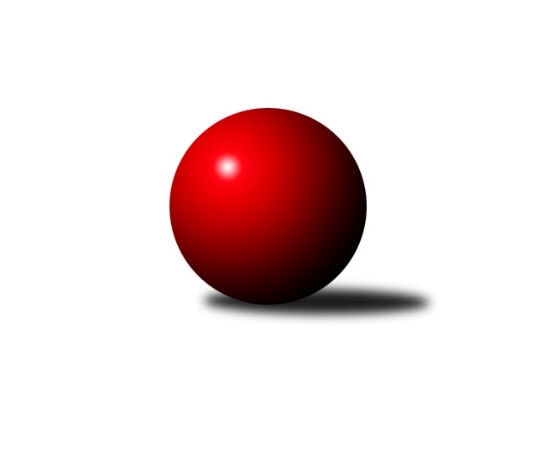 Č.2Ročník 2020/2021	12.9.2020      Druhé kolo máme i přes nepříznivý vývoj v jiných soutěžích úspěšně za sebou, vše odehráno dle plánu, výsledky také nahrány na web kuzelky.com, co více si přát do dalších kol.       Nyní k výsledkům kola, sice odehrány jen dvě kola, ale i ty značí oproti loňsku pozitivní změnu výkonů u družstva z Husovic, zatím plný počet bodů. Toto se nedá napsat o Prušánkách, ty díky nejlepšímu výkonu kola Jihlavy na domácí dráze prohrávají tento duel a jsou tak na středu tabulky což nebylo v loňské sezóně u tohoto družstva zvykem. Celkově toto kolo bylo téměř ve všech duelech velmi vyrovnané, názorný příklad je Mistřín, ten doma podlehl o pouhou jednu kuželku Českým Budějovicím, což zas tak k vidění moc není.Nejlepšího výkonu v tomto kole: 3310 dosáhlo družstvo: TJ Start Jihlava Nejlepšího výkonu jednotlivce v tomto kole: 617, Martin Fiala, TJ Sokol Mistřín (další výkon nad hranici 600 kuželek nahrál Roman Doležal - 605, TJ Start Jihlava)3. KLM D 2020/2021Výsledky 2. kolaSouhrnný přehled výsledků:TJ Sokol Mistřín 	- TJ Loko České Budějovice 	3:5	3258:3259	12.0:12.0	12.9.TJ Centropen Dačice C	- TJ Centropen Dačice B	3:5	3149:3278	9.0:15.0	12.9.TJ Start Jihlava 	- SK Podlužan Prušánky 	5:3	3310:3255	12.5:11.5	12.9.TJ Sokol Machová 	- TJ Sokol Husovice C	3:5	3152:3235	9.0:15.0	12.9.TJ Lokomotiva Valtice  	- TJ Sokol Slavonice 	7:1	3221:3132	17.0:7.0	12.9.TJ Sokol Šanov 	- KK Slavoj Žirovnice 	6:2	3268:3204	13.0:11.0	12.9.Tabulka družstev:	1.	TJ Centropen Dačice B	2	2	0	0	13.0 : 3.0 	32.0 : 16.0 	 3359	4	2.	TJ Lokomotiva Valtice 	2	2	0	0	13.0 : 3.0 	30.5 : 17.5 	 3213	4	3.	TJ Sokol Husovice C	2	2	0	0	11.0 : 5.0 	28.0 : 20.0 	 3256	4	4.	TJ Sokol Šanov	2	2	0	0	11.0 : 5.0 	27.0 : 21.0 	 3238	4	5.	SK Podlužan Prušánky	2	1	0	1	10.0 : 6.0 	29.0 : 19.0 	 3269	2	6.	TJ Start Jihlava	2	1	0	1	8.0 : 8.0 	22.5 : 25.5 	 3230	2	7.	KK Slavoj Žirovnice	2	1	0	1	7.0 : 9.0 	25.0 : 23.0 	 3208	2	8.	TJ Loko České Budějovice	2	1	0	1	7.0 : 9.0 	22.5 : 25.5 	 3193	2	9.	TJ Centropen Dačice C	2	0	0	2	5.0 : 11.0 	20.0 : 28.0 	 3132	0	10.	TJ Sokol Slavonice	2	0	0	2	4.0 : 12.0 	17.0 : 31.0 	 3162	0	11.	TJ Sokol Machová	2	0	0	2	4.0 : 12.0 	15.5 : 32.5 	 3122	0	12.	TJ Sokol Mistřín	2	0	0	2	3.0 : 13.0 	19.0 : 29.0 	 3257	0Podrobné výsledky kola:	 TJ Sokol Mistřín 	3258	3:5	3259	TJ Loko České Budějovice 	Zbyněk Cízler	141 	 136 	 141 	139	557 	 3:1 	 560 	 163	134 	 128	135	Martin Voltr	Petr Málek	113 	 146 	 121 	125	505 	 1:3 	 518 	 133	125 	 132	128	Tomáš Reban	Jaroslav Polášek	147 	 140 	 143 	137	567 	 3:1 	 548 	 131	132 	 152	133	Jaroslav Mihál	Jakub Cízler	133 	 137 	 123 	119	512 	 1:3 	 547 	 122	139 	 133	153	Jiří Reban	Martin Fiala	139 	 160 	 153 	165	617 	 3:1 	 555 	 145	142 	 149	119	Zdeněk Kamiš	Zbyněk Bábíček	127 	 127 	 129 	117	500 	 1:3 	 531 	 142	145 	 124	120	Pavel Černýrozhodčí: Ivan BlahaNejlepší výkon utkání: 617 - Martin Fiala	 TJ Centropen Dačice C	3149	3:5	3278	TJ Centropen Dačice B	Karel Fabeš	137 	 134 	 139 	131	541 	 3:1 	 541 	 129	128 	 134	150	Lukáš Prkna	Stanislav Kučera	116 	 126 	 134 	134	510 	 0:4 	 596 	 123	160 	 166	147	Milan Kabelka	Dušan Rodek	152 	 107 	 136 	141	536 	 3:1 	 481 	 122	124 	 105	130	Jiří Malínek *1	Vítězslav Stuchlík	120 	 124 	 137 	117	498 	 0:4 	 591 	 148	128 	 145	170	Petr Janák	Jan Kubeš	132 	 137 	 128 	143	540 	 2:2 	 523 	 133	132 	 132	126	Tomáš Bártů	Ivan Baštář	133 	 134 	 132 	125	524 	 1:3 	 546 	 135	133 	 139	139	Josef Brtníkrozhodčí: Zdeněk Blecha
střídání: *1 od 91. hodu Tomáš PospíchalNejlepší výkon utkání: 596 - Milan Kabelka	 TJ Start Jihlava 	3310	5:3	3255	SK Podlužan Prušánky 	Jiří Vlach	144 	 132 	 131 	127	534 	 2:2 	 548 	 137	135 	 127	149	Martin Tesařík	Petr Votava	129 	 129 	 131 	132	521 	 1:3 	 514 	 130	130 	 144	110	Dominik Fojtík	Roman Doležal	156 	 174 	 144 	131	605 	 3:1 	 542 	 131	144 	 130	137	Jan Zálešák	Petr Hlaváček	137 	 138 	 133 	138	546 	 2:2 	 541 	 135	148 	 117	141	Stanislav Esterka	Martin Votava	156 	 137 	 146 	142	581 	 3.5:0.5 	 533 	 122	130 	 139	142	Vojtěch Novák	Zdeněk Švehlík	136 	 134 	 121 	132	523 	 1:3 	 577 	 150	167 	 136	124	Zdeněk Zálešákrozhodčí: Doležal JosefNejlepší výkon utkání: 605 - Roman Doležal	 TJ Sokol Machová 	3152	3:5	3235	TJ Sokol Husovice C	Roman Hrančík	153 	 127 	 143 	138	561 	 2:2 	 544 	 127	138 	 153	126	Jakub Haresta	Milan Dovrtěl	146 	 113 	 124 	131	514 	 2:2 	 511 	 124	126 	 140	121	Ondřej Machálek	Vlastimil Brázdil	155 	 106 	 112 	122	495 	 1:3 	 553 	 130	131 	 135	157	Pavel Husar	Bohuslav Husek	145 	 129 	 103 	130	507 	 1:3 	 529 	 111	136 	 136	146	Pavel Kolařík	Josef Benek	122 	 144 	 126 	112	504 	 1:3 	 548 	 144	140 	 135	129	Martin Gabrhel	Michal Laga	131 	 150 	 148 	142	571 	 2:2 	 550 	 117	151 	 132	150	Marek Škrabalrozhodčí: Michael Divílek st.Nejlepší výkon utkání: 571 - Michal Laga	 TJ Lokomotiva Valtice  	3221	7:1	3132	TJ Sokol Slavonice 	Milan Volf	135 	 139 	 129 	130	533 	 2:2 	 525 	 124	145 	 123	133	Miroslav Bartoška	František Herůfek ml.	139 	 122 	 149 	124	534 	 1:3 	 566 	 149	132 	 162	123	Pavel Blažek	David Stára	106 	 143 	 137 	140	526 	 3:1 	 543 	 140	141 	 123	139	David Drobilič	Petr Pesau	135 	 138 	 136 	141	550 	 4:0 	 478 	 116	105 	 123	134	Rudolf Borovský	Zdeněk Musil	139 	 138 	 136 	134	547 	 4:0 	 487 	 122	116 	 127	122	Stanislav Tichý	Jan Vařák	107 	 145 	 133 	146	531 	 3:1 	 533 	 135	144 	 120	134	Jiří Ondrák ml.rozhodčí: Jan HerzánNejlepší výkon utkání: 566 - Pavel Blažek	 TJ Sokol Šanov 	3268	6:2	3204	KK Slavoj Žirovnice 	Jan Zifčák ml.	144 	 134 	 135 	140	553 	 3:1 	 485 	 110	132 	 136	107	Daniel Bašta	Petr Bakaj	132 	 128 	 143 	144	547 	 0:4 	 595 	 139	165 	 145	146	Patrik Solař	Tomáš Červenka	127 	 116 	 128 	114	485 	 0:4 	 553 	 147	126 	 142	138	David Švéda	Petr Bakaj	130 	 148 	 151 	135	564 	 3:1 	 527 	 118	160 	 131	118	František Kožich	Jiří Konvalinka	129 	 132 	 137 	134	532 	 4:0 	 484 	 122	116 	 124	122	Libor Kočovský	Petr Mika	153 	 135 	 141 	158	587 	 3:1 	 560 	 145	132 	 153	130	Pavel Ryšavýrozhodčí: Jiří MikaNejlepší výkon utkání: 595 - Patrik SolařPořadí jednotlivců:	jméno hráče	družstvo	celkem	plné	dorážka	chyby	poměr kuž.	Maximum	1.	Tomáš Pospíchal	TJ Centropen Dačice B	600.00	390.0	210.0	2.0	1/1	(600)	2.	Milan Kabelka	TJ Centropen Dačice B	584.00	377.0	207.0	2.5	1/1	(596)	3.	Martin Fiala	TJ Sokol Mistřín 	582.50	383.5	199.0	4.5	2/2	(617)	4.	Petr Mika	TJ Sokol Šanov 	580.00	380.0	200.0	3.0	2/2	(587)	5.	Petr Janák	TJ Centropen Dačice B	574.50	371.5	203.0	2.0	1/1	(591)	6.	Jakub Haresta	TJ Sokol Husovice C	571.00	389.0	182.0	3.0	2/2	(598)	7.	Josef Brtník	TJ Centropen Dačice B	569.00	368.5	200.5	1.0	1/1	(592)	8.	Martin Votava	TJ Start Jihlava 	567.00	370.5	196.5	3.0	1/1	(581)	9.	Jan Zálešák	SK Podlužan Prušánky 	562.00	369.0	193.0	3.0	2/2	(582)	10.	Roman Doležal	TJ Start Jihlava 	561.50	361.0	200.5	4.5	1/1	(605)	11.	David Švéda	KK Slavoj Žirovnice 	561.50	365.5	196.0	3.5	2/2	(570)	12.	Marek Škrabal	TJ Sokol Husovice C	560.50	360.5	200.0	3.5	2/2	(571)	13.	Pavel Husar	TJ Sokol Husovice C	560.50	369.5	191.0	6.0	2/2	(568)	14.	Michal Laga	TJ Sokol Machová 	559.00	367.0	192.0	6.5	2/2	(571)	15.	Zbyněk Cízler	TJ Sokol Mistřín 	557.00	384.5	172.5	8.0	2/2	(557)	16.	Stanislav Esterka	SK Podlužan Prušánky 	556.50	368.5	188.0	2.5	2/2	(572)	17.	Patrik Solař	KK Slavoj Žirovnice 	553.50	379.5	174.0	7.5	2/2	(595)	18.	Martin Tesařík	SK Podlužan Prušánky 	552.50	363.0	189.5	3.5	2/2	(557)	19.	Zdeněk Kamiš	TJ Loko České Budějovice 	552.50	370.5	182.0	1.0	2/2	(555)	20.	Jaroslav Polášek	TJ Sokol Mistřín 	552.50	372.5	180.0	5.5	2/2	(567)	21.	Petr Bakaj	TJ Sokol Šanov 	551.50	382.5	169.0	6.5	2/2	(564)	22.	František Herůfek ml.	TJ Lokomotiva Valtice  	550.00	360.5	189.5	6.0	2/2	(566)	23.	Jan Zifčák ml.	TJ Sokol Šanov 	549.00	352.0	197.0	5.0	2/2	(553)	24.	Tomáš Bártů	TJ Centropen Dačice B	545.50	379.5	166.0	4.0	1/1	(568)	25.	Vojtěch Novák	SK Podlužan Prušánky 	543.00	369.0	174.0	4.5	2/2	(553)	26.	Lukáš Prkna	TJ Centropen Dačice B	541.00	368.0	173.0	6.0	1/1	(541)	27.	Pavel Černý	TJ Loko České Budějovice 	540.00	372.5	167.5	4.5	2/2	(549)	28.	Petr Pesau	TJ Lokomotiva Valtice  	539.00	355.5	183.5	3.5	2/2	(550)	29.	Milan Volf	TJ Lokomotiva Valtice  	537.00	346.5	190.5	4.0	2/2	(541)	30.	Martin Voltr	TJ Loko České Budějovice 	536.50	353.0	183.5	3.5	2/2	(560)	31.	Jan Vařák	TJ Lokomotiva Valtice  	536.00	359.5	176.5	3.0	2/2	(541)	32.	Martin Gabrhel	TJ Sokol Husovice C	535.00	357.0	178.0	6.0	2/2	(548)	33.	Jakub Cízler	TJ Sokol Mistřín 	534.50	357.5	177.0	5.5	2/2	(557)	34.	Ivan Baštář	TJ Centropen Dačice C	534.50	367.5	167.0	8.0	2/2	(545)	35.	Petr Hlaváček	TJ Start Jihlava 	533.00	369.0	164.0	6.5	1/1	(546)	36.	Miroslav Bartoška	TJ Sokol Slavonice 	532.50	363.0	169.5	4.5	2/2	(540)	37.	David Stára	TJ Lokomotiva Valtice  	532.00	365.0	167.0	5.5	2/2	(538)	38.	Petr Votava	TJ Start Jihlava 	531.00	354.5	176.5	1.5	1/1	(541)	39.	Jiří Ondrák ml.	TJ Sokol Slavonice 	530.50	374.0	156.5	8.0	2/2	(533)	40.	Dušan Rodek	TJ Centropen Dačice C	529.50	359.5	170.0	4.5	2/2	(536)	41.	Pavel Ryšavý	KK Slavoj Žirovnice 	528.00	366.0	162.0	5.0	2/2	(560)	42.	Pavel Kolařík	TJ Sokol Husovice C	527.00	349.5	177.5	2.5	2/2	(529)	43.	Bohuslav Husek	TJ Sokol Machová 	527.00	351.0	176.0	10.5	2/2	(547)	44.	Jaroslav Mihál	TJ Loko České Budějovice 	527.00	364.5	162.5	8.0	2/2	(548)	45.	Karel Fabeš	TJ Centropen Dačice C	526.50	356.5	170.0	8.5	2/2	(541)	46.	Zdeněk Švehlík	TJ Start Jihlava 	524.00	361.5	162.5	12.0	1/1	(525)	47.	Vítězslav Stuchlík	TJ Centropen Dačice C	523.50	364.0	159.5	9.0	2/2	(549)	48.	Libor Kočovský	KK Slavoj Žirovnice 	521.50	355.5	166.0	9.0	2/2	(559)	49.	Jiří Reban	TJ Loko České Budějovice 	521.00	366.0	155.0	8.5	2/2	(547)	50.	František Kožich	KK Slavoj Žirovnice 	520.50	352.0	168.5	7.0	2/2	(527)	51.	Dominik Fojtík	SK Podlužan Prušánky 	520.50	362.5	158.0	5.5	2/2	(527)	52.	Petr Málek	TJ Sokol Mistřín 	516.00	353.0	163.0	6.5	2/2	(527)	53.	Tomáš Reban	TJ Loko České Budějovice 	516.00	364.5	151.5	8.0	2/2	(518)	54.	Jan Kubeš	TJ Centropen Dačice C	515.50	358.5	157.0	9.0	2/2	(540)	55.	Zbyněk Bábíček	TJ Sokol Mistřín 	514.00	361.0	153.0	7.5	2/2	(528)	56.	Jiří Vlach	TJ Start Jihlava 	513.50	352.5	161.0	4.0	1/1	(534)	57.	Vlastimil Brázdil	TJ Sokol Machová 	505.50	337.0	168.5	7.5	2/2	(516)	58.	Tomáš Červenka	TJ Sokol Šanov 	504.00	362.5	141.5	11.0	2/2	(523)	59.	Milan Dovrtěl	TJ Sokol Machová 	503.00	347.5	155.5	9.5	2/2	(514)	60.	Josef Benek	TJ Sokol Machová 	498.50	331.5	167.0	13.0	2/2	(504)		Zdeněk Zálešák	SK Podlužan Prušánky 	577.00	371.0	206.0	1.0	1/2	(577)		Jiří Matoušek	TJ Sokol Slavonice 	566.00	359.0	207.0	3.0	1/2	(566)		Pavel Blažek	TJ Sokol Slavonice 	566.00	369.0	197.0	8.0	1/2	(566)		Roman Hrančík	TJ Sokol Machová 	561.00	380.0	181.0	4.0	1/2	(561)		Miroslav Čekal	KK Slavoj Žirovnice 	560.00	359.0	201.0	4.0	1/2	(560)		Zdeněk Musil	TJ Lokomotiva Valtice  	547.00	359.0	188.0	4.0	1/2	(547)		Petr Bakaj	TJ Sokol Šanov 	547.00	365.0	182.0	5.0	1/2	(547)		David Drobilič	TJ Sokol Slavonice 	543.00	380.0	163.0	5.0	1/2	(543)		Zdeněk Holub	TJ Sokol Slavonice 	542.00	366.0	176.0	5.0	1/2	(542)		Jiří Konvalinka	TJ Sokol Šanov 	532.00	372.0	160.0	7.0	1/2	(532)		Michal Stieranka	TJ Sokol Šanov 	530.00	341.0	189.0	6.0	1/2	(530)		Ondřej Machálek	TJ Sokol Husovice C	511.00	378.0	133.0	10.0	1/2	(511)		Stanislav Kučera	TJ Centropen Dačice C	510.00	374.0	136.0	9.0	1/2	(510)		Jiří Svoboda	TJ Sokol Slavonice 	508.00	358.0	150.0	6.0	1/2	(508)		Aleš Procházka	TJ Sokol Šanov 	498.00	334.0	164.0	8.0	1/2	(498)		Jiří Fryštacký	TJ Sokol Machová 	497.00	363.0	134.0	10.0	1/2	(497)		Aleš Láník	TJ Centropen Dačice C	495.00	324.0	171.0	5.0	1/2	(495)		Stanislav Tichý	TJ Sokol Slavonice 	487.00	340.0	147.0	7.0	1/2	(487)		Daniel Bašta	KK Slavoj Žirovnice 	485.00	340.0	145.0	9.0	1/2	(485)		Rudolf Borovský	TJ Sokol Slavonice 	478.00	344.0	134.0	13.0	1/2	(478)Sportovně technické informace:       Prosím věnujte pozornost webu ČKA, tento týden vyšla úprava dokumentu „zásady při utkáních“, dle vývoje onemocnění na Covid-19, případně mohou nastat nová rozhodnutí příslušnými autoritami ČR, následně se může tento dokument průběžně upravovat.Starty náhradníků:registrační číslo	jméno a příjmení 	datum startu 	družstvo	číslo startu21535	David Drobilič	12.09.2020	TJ Sokol Slavonice 	1x25483	Stanislav Tichý	12.09.2020	TJ Sokol Slavonice 	1x
Hráči dopsaní na soupisku:registrační číslo	jméno a příjmení 	datum startu 	družstvo	Program dalšího kola:19.9.2020	so	10:00	TJ Centropen Dačice B - TJ Sokol Machová 	19.9.2020	so	10:00	TJ Loko České Budějovice  - TJ Centropen Dačice C	19.9.2020	so	13:00	SK Podlužan Prušánky  - TJ Sokol Šanov 	19.9.2020	so	13:30	TJ Sokol Slavonice  - TJ Sokol Mistřín 	19.9.2020	so	15:00	TJ Sokol Husovice C - TJ Start Jihlava 	19.9.2020	so	16:00	KK Slavoj Žirovnice  - TJ Lokomotiva Valtice  Zpracoval: Petr KohlíčekDne: 13.09.2020	Nejlepší šestka kola - absolutněNejlepší šestka kola - absolutněNejlepší šestka kola - absolutněNejlepší šestka kola - absolutněNejlepší šestka kola - dle průměru kuželenNejlepší šestka kola - dle průměru kuželenNejlepší šestka kola - dle průměru kuželenNejlepší šestka kola - dle průměru kuželenNejlepší šestka kola - dle průměru kuželenPočetJménoNázev týmuVýkonPočetJménoNázev týmuPrůměr (%)Výkon1xMartin FialaMistřín6171xMartin FialaMistřín113.616171xRoman DoležalStart Jihlava6051xRoman DoležalStart Jihlava112.366052xMilan KabelkaDačice B5961xPatrik SolařŽirovnice 110.325951xPatrik SolařŽirovnice 5951xMilan KabelkaDačice B109.015961xPetr JanákDačice B5911xPetr MikaŠanov108.845872xPetr MikaŠanov5871xPetr JanákDačice B108.09591